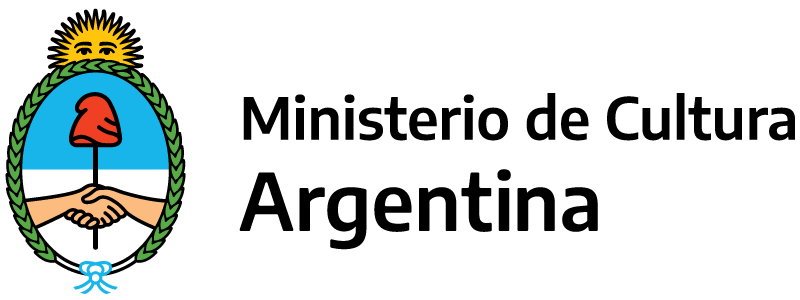 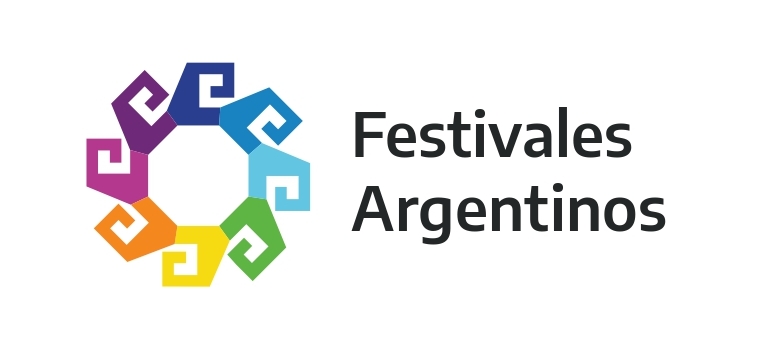 DECLARACIÓN JURADA SOBRE LA CATEGORÍA DE POSTULACIÓN  (Nombre y apellido) ________________________, DNI ___________	, en mi carácter de representante del ente organizador de la celebración denominada: “______________________________”, postulada a la Cuarta Convocatoria   del   Programa   “FESTIVALES   ARGENTINOS”,   declaro bajo juramento que en la edición inmediata anterior a esta convocatoria, han asistido presencialmente a la misma, de acuerdo con las estimaciones efectuadas, la cantidad de ____________ personas.A los efectos de documentar esta afirmación acompaño el siguiente material/documentación: (Mención del material, documentos que se acompañan y/o links.) En virtud de lo expuesto, es que hemos aplicado a esta convocatoria inscribiendo a la celebración en la categoría “_ _ _”( COMPLETAR SEGÚN CORRESPONDA)FIRMA:ACLARACIÓN:DNI: